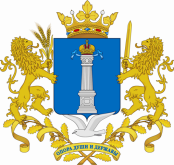 МИНИСТЕРСТВО ТРАНСПОРТА УЛЬЯНОВСКОЙ ОБЛАСТИРАСПОРЯЖЕНИЕ_______________                                                                                № _________								       Экз. № ____г.УльяновскОбутверждении базового компенсационного индекса текущего года при расчёте размера платы в счёт возмещения вреда, причиняемого автомобильным дорогам общего пользования регионального и межмуниципального значения Ульяновской области тяжеловесными транспортными средствами в 2022 году	В соответствии с Правилами возмещения вреда, причиняемого тяжеловесными транспортными средствами, утверждёнными постановлением Правительства РФ от 31.01.2020 №67, подпунктом 2 пункта 2.2 постановления Правительства Ульяновской области от 16.11.2018 № 25/559-П «О Министерстве транспорта Ульяновской области» в целях расчёта, начисления и взимания платы в счёт возмещения вреда автомобильным дорогам общего пользования региональногои межмуниципального значения Ульяновской области, по которым проходит маршрут движения тяжеловесного транспортного средства:Утвердить базовый компенсационный индекс на 2022 год, рассчитанный по формуле Т2022 =Т2021 x I2022, гдеТ2022 – базовый компенсационный индекс текущего года; Т2022 =2,4;Т2021 – базовый компенсационный индекс предыдущего года, Т2021 = 2,2579;I2022 – прогнозное значение индекса – дефлятора инвестиций в основнойкапитал в 2022 году, I2022 = 1,051;в размере 2,4.Настоящее распоряжение вступает в силу со дня подписания и распространяет своё действие с 1 января 2022 года.МинистрЕ.А.Лазарев